Student Life OfficeOn Campus Event ProceduresAll forms must be submitted at least 15 business days before scheduled event. Event Planning ( No food or purchases being made)Step 1 Event Planning FormFill out the Event Planning FormStep 2 Space Request FormFill out the Space Request Form (this form is to find out what space is available)If the Space Request Form is approved proceed to step 3If the Space Request Form is denied go back to step 1Step 3 Facility Reservation FormFill out the Facility Reservation Form and e-mail it to HousatonicStudentActivities@gmail.com Event Planning (With On-Campus or On-line Purchases)Follow steps 1 through 3 above AND Go to step 4Step 4 Purchases from Johnny/ The Bookstore or On-line (i.e. Staples.com)ONLY If you are purchasing food from Johnny (HCC Café)Get a written quote from JohnnyComplete a Purchase Requisition Event Planning (All Other Purchases)Follow steps 1 through 3 above AND Go to step 5Step 5 Off Campus VendorsAsk the Vendor if they will accept a Purchase Order (The vendor will not be paid until after the event) If the Vendor will accept a Purchase Order you will need to get the following things:Written Quote with detailed descriptionVendor Federal Identification Number (FEIN) Complete a Vendor Contract allow  4-6 weeks to process A copy of your club minutes that clearly state and show a vote by the club to allocate money for the purchase must be attached. Hand in all forms to the Student Life Office at least 15 business days before proposed event. Be sure to keep a copy in your club binder.Student Life OfficeOff- Campus Event ProceduresAll forms must be submitted to the Student Life Office at least 30 business days before scheduled event. A Copy of Your Club Minutes are required! Be sure to keep a copy of paperwork in your club binder. Event Planning ( No purchases being made)Step 1 Event Planning FormFill out the Event Planning FormStep 2 Assumption of Risk FormEvery club member and guest must fill out an Assumption of Risk Form.Club members can fill out one form to cover the club’s activities for the semester if changes occur a new form must be submitted. In lieu of completing new forms for each trip Advisors must submit a list of names of the students attending each trip/activity to. HousatonicStudentActivities@gmail.com . In the subject line write club name and Trip.  Event Planning (All Other Purchases)Step 1 Event Planning FormFill out the Event Planning FormProceed to Step 2 if you require bus or van rentalStep 2 Ordering TransportationCoach and Activity BusesIn most cases activity and coach buses are pre-ordered a year in advance to go to CT, NYC, MA, NJ, PA VansObtain a quote from Enterprise Car Rental and complete a Purchase Requisition Step 3 Ordering Show TicketsObtain a quote from from the site (i.e. museum, theater, etc.)Complete a Purchase Requisiton Attach club minutes showing the club’s allocation of the rental and be sure to include trip date(s), time and locationStep 4 Selling TicketsAll tickets are sold out of the Student Life Office unless otherwise noted. Step 5 Assumption of Risk FormEvery club member and guest must fill out an Assumption of Risk FormClub members can fill out one form to cover the club’s activities for the semester, if changes occur a new form must be submitted. In lieu of completing new forms for each trip Advisors must submit a list of names of the students attending each trip/activity to HousatonicStudentActivities@gmail.com . In the subject line write club name, trip and date.  (Ex. Gospel Choir Trip to UNH April 4, 2013).Student Life OfficeProgramming and Event ChecklistTitle of Event:												Sponsoring Organization:											Contact Person:							Phone #:				Date of Event:		Time of Event:			Location:				Performer(s):						Phone #:					Be sure to include club minutes that show the club’s vote to spend money this event!Was an Event Planning Form Completed and signed by Student Life & your AdvisorYes    No    Date:      Did the Agency or Performer make a commitmentDid you receive a contract from the performer?Did you receive a signed W-9 from the performer?Did you receive an invoice for services from the performer?Did you have The Student Life Office review and process the contract? Did you return a copy of the signed contract to the performer?Did you confirm with the performer?Yes   No    Date:Yes   No    Date:Yes   No    Date:Yes   No    Date:Yes   No    Date:Yes   No    Date:Yes   No    Date:Yes   No    Date:Was a Space Request Form completed, e-mailed, and confirmed?Yes   No    Date:Was a Facility Reservation Form completed and e-mailed?Yes   No    Date:Does the event require transportation?Is a larger bus required for the event?If Yes:  Bus Company Name and Phone Number _________________________________Did The Student Life Office review and process the contract?Yes   No    Date:Yes   No    Date:Yes   No    Date:Does the event require catering?Has your request been made to Johnny? Have you received a quote?If using another caterer, have you received a quote? If using another caterer, have you completed a contract?If using another caterer, has the contract been reviewed and processed by The Student Life Office?Was the time, date, and order confirmed with the caterer?Yes   No    Date:Yes   No    Date:Yes   No    Date:Yes   No    Date:Yes   No    Date:Yes   No    Date:Yes   No    Date:Yes   No    Date:Have you competed the Event Profit and Loss SummaryYes   No    Date: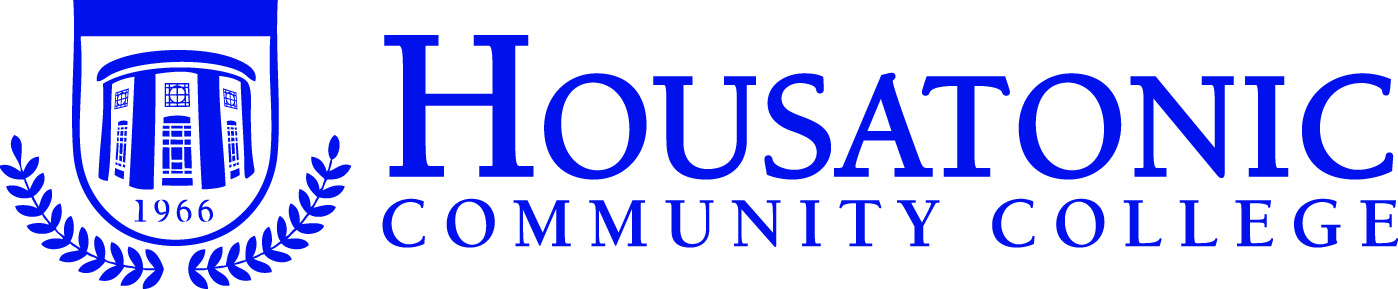 